Jaarverslag over 2020 van de vereniging 			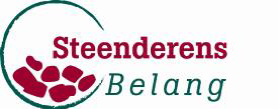 Steenderens BelangHet bestuur van het Steenderens Belang heeft in 2020, het jaar van de Coronacrisis, als DBO 6 keer vergaderd. Hieronder treft u een overzicht aan van de belangrijkste onderwerpen die zijnbesproken tijdens deze reguliere vergaderingen en waar het Steenderens Belang een rol in heeft gespeeld.BestuurssamenstellingHet bestuur bestaat uit: Rieks Eggens: voorzitterMarian Pater, penningmeesterKlaas Leutscher, secretarisKarlijn Harmsen-Sesink, bestuurslid (PR/communicatie)Hans Geijtenbeek, bestuurslid (website beheer)Marco Garsen, bestuurslid (PR/communicatie)Cor Hofs, bestuurslidFrans Damen, bestuurslidPr activiteiten en de websiteOok in 2020 is Hans Geijtenbeek voortdurend bezig geweest om, zowel de snelheid als ook de functionaliteit en veiligheid van onze website te verbeteren.Steenderens Belang regelt de verhuur van de ruimtes in de Pannevogel, via de website van Steenderens Belang (www.steenderensbelang.nl).De verhuur in 2020 was, evenals in 2019, buiten de vaste huurders om, minimaal.Algemene LedenvergaderingOp 24 februari 2020 vond de Algemene Ledenvergadering van het Steenderens Belang plaats in De Pannevogel. We kunnen terugkijken op een geslaagde en goed bezochte ledenvergadering. Op deze avond gaven verschillende leden van vrijwilligers-organisaties een presentatie over hun werkzaamheden, waaronder de Stichting Boen , de Kei, het Dorpslab en HSL.De notulen van deze avond ontvangt u bij het Jaarverslag 2020 en de financiële stukken.Aandachtspunten in 2020Het Steenderens Belang heeft in 2020 een beperkt vervolg kunnen gegeven aan het Filmhuis in de Pannevogel. Dit i.v.m. de Corona pandemie.Steenderens Belang volgt het project van de herbestemming van de grond van de voormalige basisschool De Akker aan de Bronkhorsterweg in het kader van huisvesting voor jongeren in Steenderen.De gemeente heeft hier, vanaf 2017, een CPO huisvestingsproject van gemaakt voor jongeren. CPO staat voor Collectief Particulier Opdrachtgeverschap en is een vorm van sociale projectontwikkeling, waarbij toekomstige bewoners gezamenlijk opdrachtgever zijn voor hun eigen nieuwbouw project (bouwen in eigen beheer). Acht jongeren hebben zich hiervoor aangemeld en zijn er enthousiast mee bezig.Eind 2020 zijn er bij de gemeente 5 zienswijzen binnengekomen op de ingediende ontwerp-omgevingsvergunning van dit CPO-project. Het Steenderens Belang werkt aan een plan voor het “opleuken” van ons dorp.Hiervoor zijn gelden beschikbaar vanuit het budget van de kleinschalige activiteiten. In ieder geval is gekozen voor het aanbrengen van bloemenbakken aan lantaarnpalen (hanging baskets).Tot slot volgde het Steenderens Belang ook in 2020 met belangstelling de vorderingen m.b.t. het vrieshuis van de AVIKO. Het vrieshuis is in 2020 opgeleverd en virtueel geopend i.v.m. de Coronacrisis.De inzet van vrijwilligers voor de werkzaamheden in en om het zwembad en de sporthal mag ook dit jaar niet onvermeld blijven, ondanks het feit dat het zwembad, als gevolg van de Coranacrisis, in 2020 gesloten bleef.Het is en blijft een onmisbare schakel voor het behoud van onze sportvoorzieningen in Steenderen! Wij steunen de oproep van SCE voor nieuwevrijwilligers.  U ziet dat wij als bestuur van het Steenderens Belang samen met andere dorpsvrijwilligers weer een actief jaar hebben gehad. We vragen uw aandacht en betrokkenheid voor de leefbaarheid voor de komende jaren van ons dorp, waarin wij geconfronteerd worden met een terugtredende gemeentelijke overheid en een krimp van de bevolking.Meldt u zich als lid van onze vereniging aan via de website www.steenderensbelang.nl en/of als vrijwilliger via het mailadres info@steenderensbelang.nl om uw betrokkenheid te tonen.Het jaar 2020 werd afgesloten met een ledenaantal van 267, een daling van 18 leden t.o.v. 2019.Klaas Leutscher,secretaris Steenderens Belangfebruari 2021